Reflective questions Module 51. Which communication skills from those described in thisModule do you apply (almost) automatically? And which doyou think you still need to work on?2. Can you think of an example where your own frame ofreference has affected how you have assessed or treated/actedfor your client (why was it so)?3. Can you think of a recent example where effective use of thecommunication skills described in this Module vis-a-vis theauthorities (police, prosecutor…) was helpful in achieving yourgoal(s) at the investigative stage (why was it helpful)?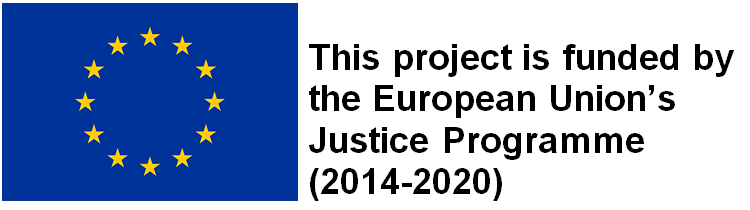 “This publication was funded by the European Union’s Justice Programme (2014-2020). The content of this training material represents only the views of the Netpralat’s Project Partners and is their sole responsibility. The European Commission does not accept any responsibility for use that may be made of the information it contains."